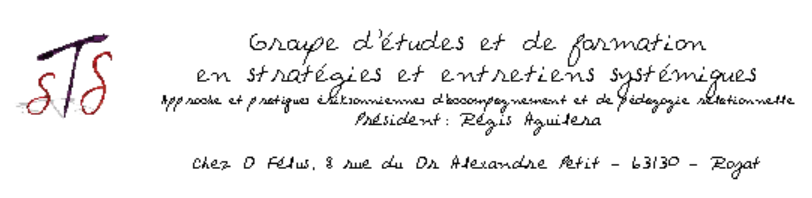 Bilan de formation             suivi à 3 moisStage ………………………………….
 Je vous serais reconnaissant de bien vouloir renvoyer ce document dans les trois mois suivant le stage ci-dessussigné, par mail, ou à contact@sts-form.com. Nous vous  remercions à l'avance pour l’attention que vous y porterez et pour  les remarques et commentaires qui nous permettrons d’améliorer notre pratiqueQuels apprentissages théoriques et aspects nouveaux avez-vous retenu ?
Quels champs nouveaux souhaitez-vous maintenant explorer ?Quels aspects pratiques avez-vous éventuellement été capables de  mettre en œuvre ?Nom, prénomDate                                                                SignatureBILAN
des apprentissagesBILAN
des pratiquesRemarques 
sur 
l’organisation
et/ou
la pédagogiequestions